FORMATO N° 10CARÁTULA DEL INFORME FINAL DEL PROYECTO DE INVESTIGACIÓN(Docentes investigadores, Equipos, Centros e Institutos Especializados, tesistas)UNIVERSIDAD NACIONAL DEL CALLAOFACULTAD DE …………………………………….UNIDAD DE INVESTIGACIÓN 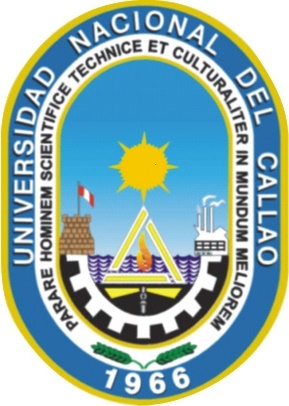 INFORME FINAL DEL PROYECTO DE INVESTIGACIÓN “…..(TITULO DE LA INVESTIGACIÓN)….….”AUTOR: ….(Nombres y apellidos) ………………………DOCENTE COLABORADOR (si hubiera): … (Nombres y apellidos) …..ESTUDIANTES DE APOYO (si hubiera): … (Nombres y apellidos) …..(PERIODO DE EJECUCIÓN: Del……………….. al ………………….)(Resolución de aprobación N°……………………)Callao, ….(año)……